IRK   	Hadith	Pelajaran 1 SILATURRAHIM 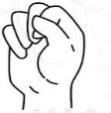 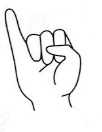 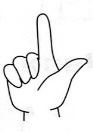 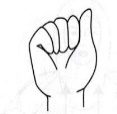 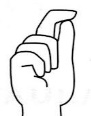 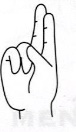 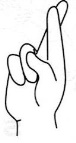 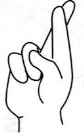 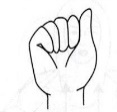 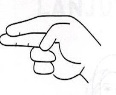 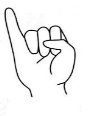 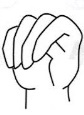 TERJEMAHANDaripada Anas Radhiallahu ‘anhu, sesungguhnya Rasulullah SAW telah bersabda :“Barangsiapa yang suka rezekinya dilapangkan dan usianya dipanjangkan, maka hendaklah dia menyambung silaturrahim”.MAKNA PERKATAANSoalan :Lengkapkn huruf bahasa Isyarat dengan tepat dan lekatkan ayat jawi yang betul (ayat jawi perlu digunting dan diletakkan di ruang petak yang disediakan).RASULULLAH SAW menerangkan kebaikan dalam menjaga hubungan silaturrahim iaitu akan dilapangkan, diluaskan rezekinya dan dipanjangkan umurnya.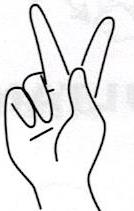 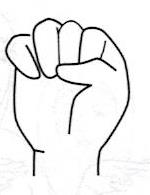 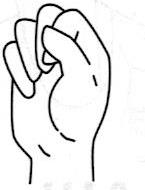 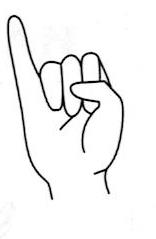 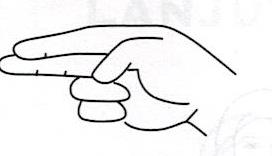 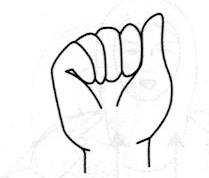 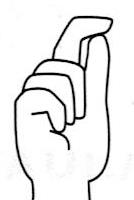 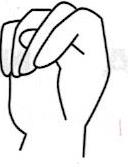 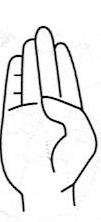 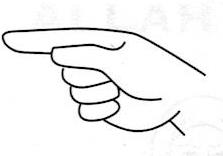 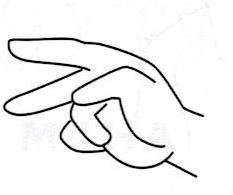 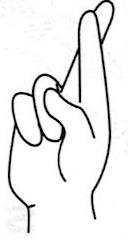 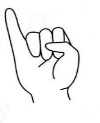 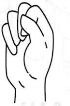 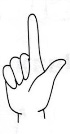 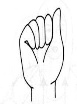 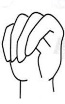 Hubungan silaturrahim yang dituntut dalam   ____ ___ ___ ___ ____ ialah 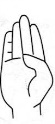 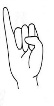 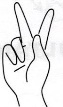 menjaga hubungan ____ ___ ___ ___ dengan : 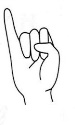 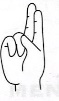 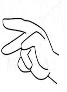 ___ ___ ___    ___ ___  ___ ___                                                                          3.   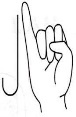 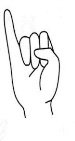 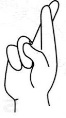 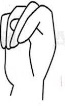                                                                            ____ ___ ___ ___ ____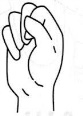 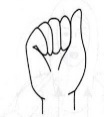 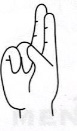 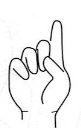 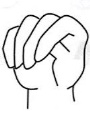 ___ ___ ____ ____ ____ ____ ___        ____ ___ ___ ___ Pilih gambar yang sesuai bagi gambar di atas (muka surat 3) iaitu ibu bapa, saudara mara dan jiran. 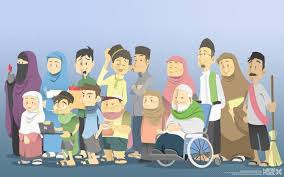 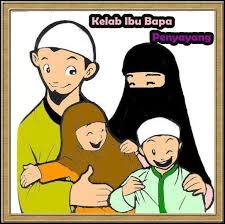 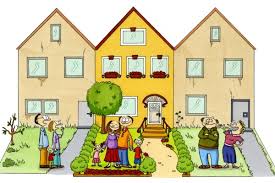 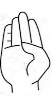 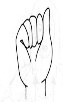 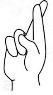 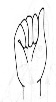 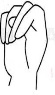 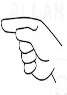 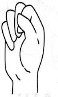 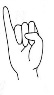 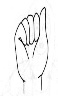 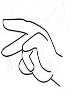 ___ ___ ___ ___ ___ ___   ___ ___ ___ ___ ____ 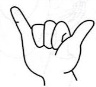 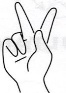 ____ ____ ____ ____     ____ ___ ____ ____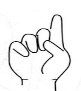 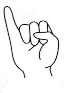 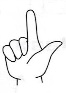 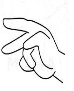 ___ ___ ____ ___ ___ ___ ___ ___ ___ ___ ___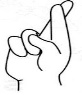 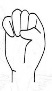 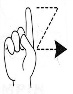 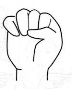 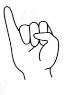 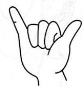 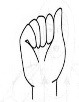 ___ ___ ___ ___ ___ ___ ___ ___ _______ ____ ___    ___ ___ ___ ____ ___ ____   ____dipanjangkanMaka hendaklah dia menyambung silaturrahim